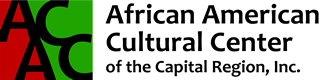  Annual City of  and African American Cultural Center Juneteenth Celebration Vendor Application Please join the     of the Capital Region and the City of  in our  annual Juneteenth Celebration, commemorating the end of slavery and the beginning of freedom for ALL Americans in ’s  on June 12, 2016.  Juneteenth is celebrated in 30 states, the , and is an officially recognized  holiday.By popular request, Juneteenth will feature family activities, cultural education, and local jazz and soul musicians on the main stage:  Hours:  1pm-6pm- This event is free and open to the public
_____________________________________________________________________________
Food/Drink Vendor: $200For-Profit Organizations, Craft/Retail/ Vendor: $55
Non-profit Information Booths, Faith-based Organization Information Booth $25
Marketing Vendor: $75
-Payment must be made in full by the May13 deadline-The purchase of space includes 1 table and 2 chairs
All organizations will have their business listed in the Juneteenth Program- distributed to all guests and featured on the City of  websiteVolunteers are always needed!
If you and/or members of your organization are interested in helping to staff Juneteenth 2016, please let us know by 
e-mailing aaculturalcentercapregion@gmail.comHELP US SPREAD THE WORD ABOUT THIS WONDERFUL EVENT!Please return this form along with payment by May 13, 2016Vendor RequestPlease complete this form and return with check or money order made out to:African American Cultural Center of the Capital Region, Inc. (AACCCR)Mail to:  Love143 Southern Boulevard,  12209For questions, concerns, or further information, please contact  Love: (518)253-6044)Organization Name:__________________________________________Organization Type (please circle):Food/Drink Vendor: $200
Services Provided:________________________________________Marketing Vendor:  $75
Type:____________________________________________For Profit Organization/ Craft/ Retail Vendor: $55
Services Provided/ Items for sale:________________________________Information Table Handhouts (Must supply your own table): $25Contact Person for day of event (name, phone, email):____________________________________________________________________________________________________________**Tables will be reserved on a first come, first served basis.  If payment has not been made by the deadline, tables will NOT be guaranteed**